Tiere gestaltenGestalte ein Tier mit Eierkarton oder mit einer WC- Rolle Ideen für ein Tier aus Eierkarton: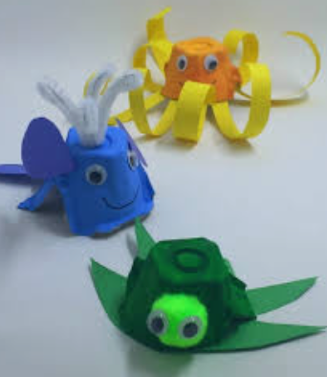 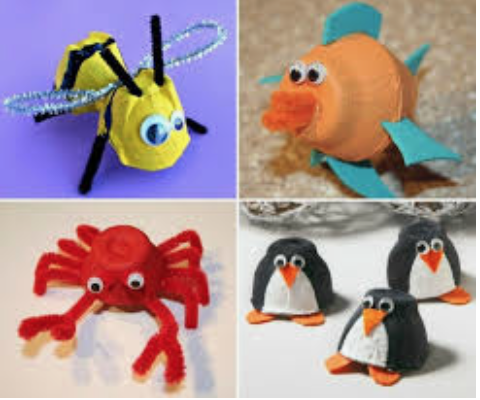 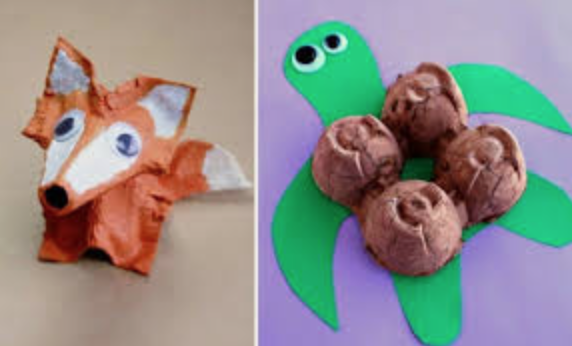 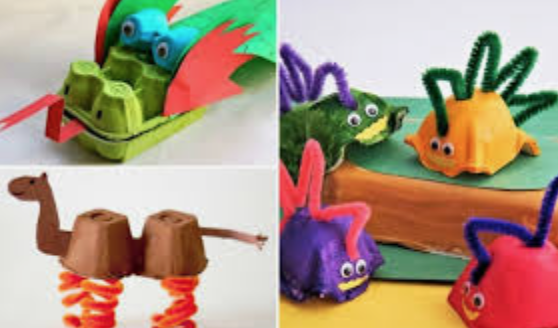 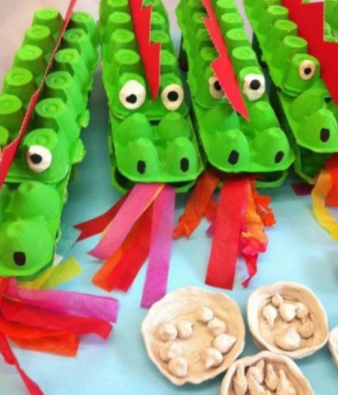 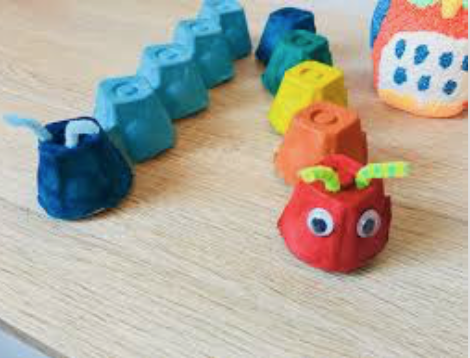 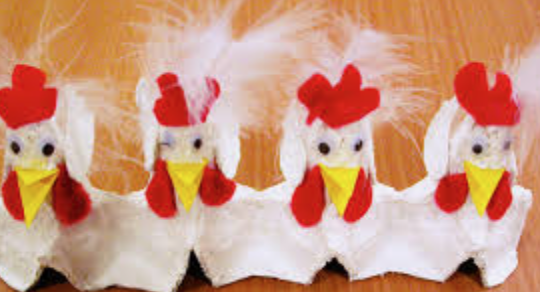 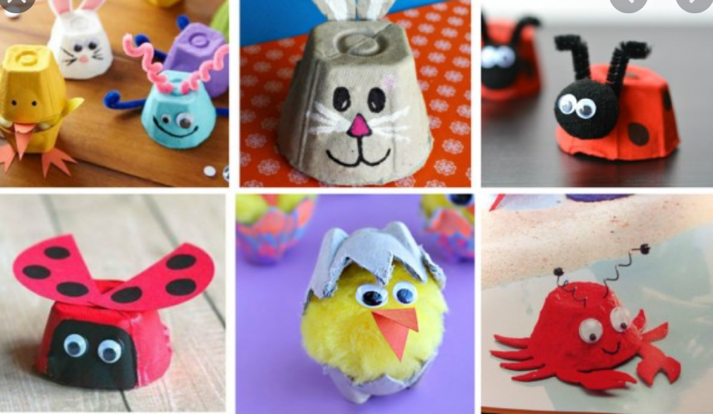 Ideen für ein Tier aus WC- Rollen: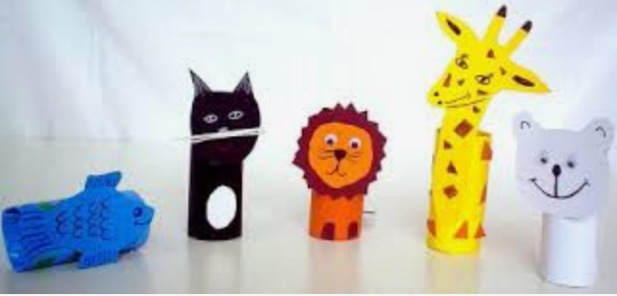 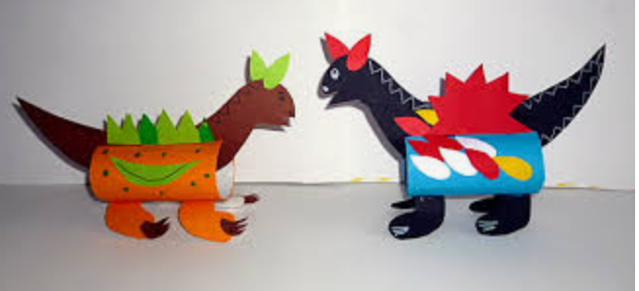 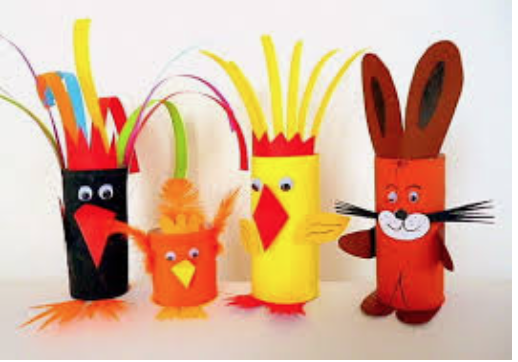 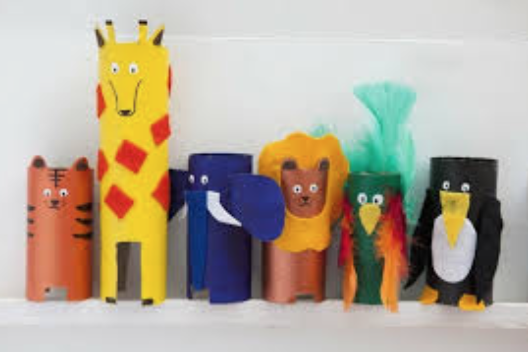 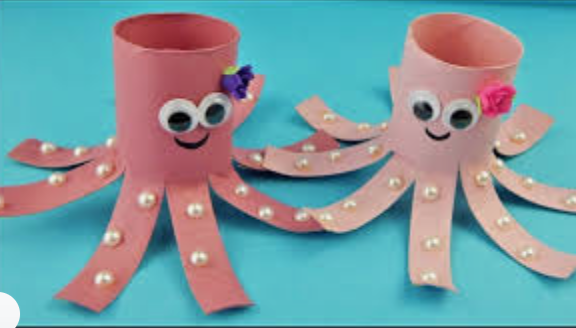 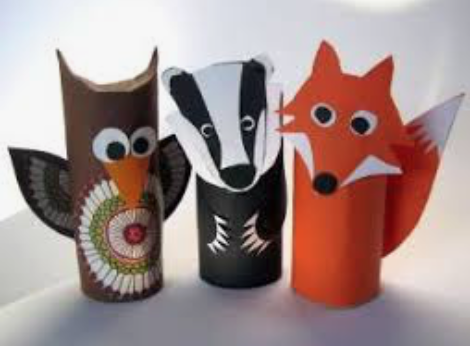 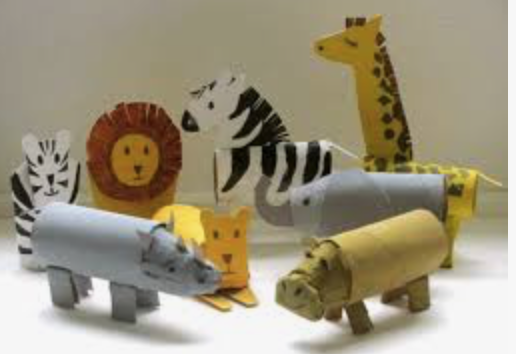 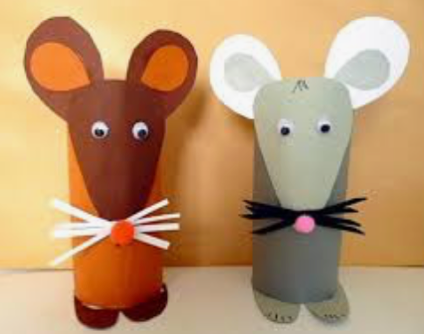 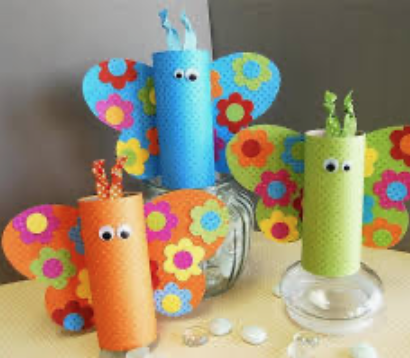 